INDICAÇÃO Nº 1636/2020Sugere ao Poder Executivo Municipal que proceda ao conserto de afundamento de asfalto na Avenida Jucelino K. de Oliveira ao lado da antiga Divasa próximo a Rua Tupis no Jd. São Francisco.Excelentíssimo Senhor Prefeito Municipal, Nos termos do Art. 108 do Regimento Interno desta Casa de Leis, dirijo-me a Vossa Excelência para sugerir ao setor competente que proceda ao conserto de afundamento de asfalto na Avenida Jucelino K. de Oliveira ao lado da antiga Divasa próximo a Rua Tupis no Jd. São Francisco Justificativa:Fomos procurados por munícipes, solicitando essa providencia, pois, segundo eles nesse local há um afundamento no asfalto que está causando transtornos, podendo danificar os veículos e até causar acidentes.Plenário “Dr. Tancredo Neves”, em 24 de Julho de 2020.José Luís Fornasari                                                  “Joi Fornasari”                                                    - Vereador -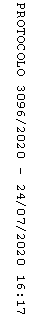 